Torrens Primary School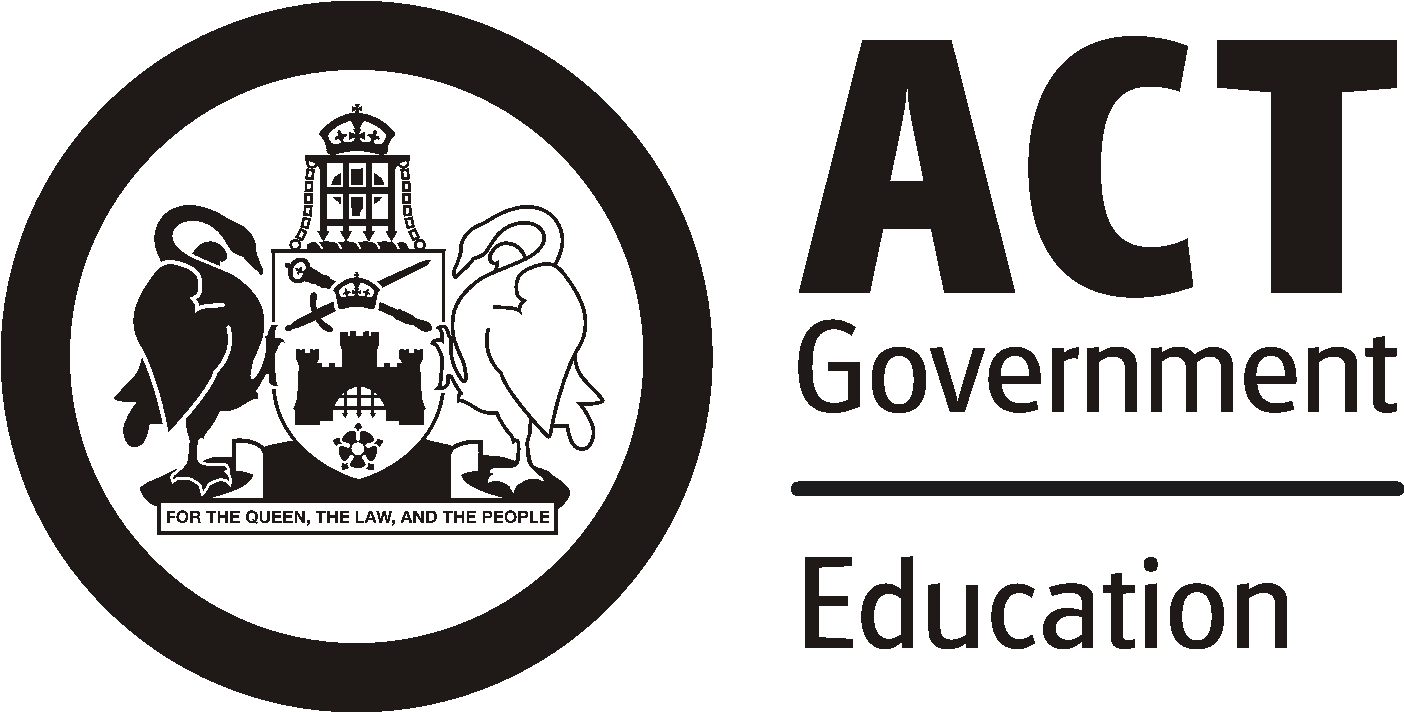 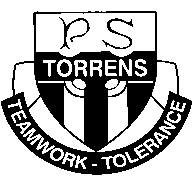 Ritchie Street TORRENS  A.C.T.  2607Phone:  6142 0777 Email:  admin@torrensps.act.edu.au Website:  www.torrensps.act.edu.auInformation for Parents - Year 6 Borambola Camp 23 June 2021Dear Parents and Carers,The following details relate to the Year 6 excursion to Borambola.                   Date(s): Wednesday 4 to Friday 6 August 2021 (Week 4, Term 3)Time: Pick up from Beasley Street at school at 8am on Wednesday morning. Buses will return to school by approximately 5 pm on Friday afternoon.Transport: Murrays Coaches Group Size: approximately 75 students and 6 staff  Staff/Student Ratio: 1:13Trip Leader: Paul Swinborne  Other Torrens Staff attending: Belinda Bacon, Brittany Woodward, Courtney Bacon, David GottwaldCost: $ 350The school has made every effort to keep the cost for this excursion at a minimum level. If necessary, parents or carers can confidentially discuss support to meet the cost of the excursion with the Principal. Please contact the front office if you would like to speak with the Principal. Registration, notes and payment due to front office: Tuesday 14 July (Week 1) ___________________________________________________________________________________________Purpose of excursion: Students will be given the opportunity to participate in a range of physical activities designed to build confidence, resilience and encourage teamwork.Activities: will include archery, team initiatives, mini golf, circus skills and BMX riding.Health and safety: You are required to register your child for this camp via this unique URL: https://officeofsport.ungerboeck.com/prod/emc00/register.aspx?eid=SGFTNTM5b2lrQjBON2RLdXVGK0tTdz090Once on the website, please complete the online medical and consent form. The information you provide on the medical and consent form will help camp staff to look after your child’s health needs at camp. If your child has an injury or pre-existing condition, allergy, special dietary needs or is on prescription medicines, please provide full details on this form. Clothing and Equipment: There is a comprehensive list for what to pack, on the NSW Office of Sport website:  https://www.sport.nsw.gov.au/sport-and-recreation-centres/school-camps/parent-information-school-campsExcursion Risk Assessment: Available at the front officeContingency: We may cancel the camp if we do not get enough students going to support running costs or if extreme weather conditions are forecast or if there is a change to prevailing Covid 19 restrictions. Behavioural expectations: As with all school events we expect all students to adhere to Torrens Primary’s PBL values of being safe and respectful learners. Staff accompanying students on excursions will take all reasonable care while the students are in their charge to protect them from injury and to control and supervise their behaviour and activities. Parents should be aware that staff members are not responsible for injuries or damage to property which may occur on an excursion where, in all circumstances, staff have not been negligent. Parents should warn children of the risk to themselves, to others and to property, of impulsive, wilful or disobedient behaviour.Torrens Primary SchoolRitchie Street TORRENS A.C.T.  2607Phone:  6124 0777 Email:  admin@torrensps.act.edu.auWebsite:  www.torrensps.act.edu.auExcursion Permission Note for Parent			I give permission for my child __________________________ in Class _______ to attend the Year 6 Camp to Borambola Sport & Recreation Centre from Wednesday 4 August to Friday 8 August 2021, travelling by bus and other details as outlined in the Excursion Information for Parents.Yes   ☐          I have completed the online registration of my child with Office of Sport including the completion of its medical and consent form, via the unique URL: https://officeofsport.ungerboeck.com/prod/emc00/register.aspx?eid=SGFTNTM5b2lrQjBON2RLdXVGK0tTdz090Yes   ☐          I agree to my child participating in the activities associated with this excursion mentioned previously. I have discussed with my child the need for expected behaviour on this excursion. I authorise the school to make arrangements for the welfare of my child (including medical or surgical treatment) in an emergency and I agree to meet the associated costs. I have provided to the school all medical information relevant to my child attending this excursion on the attached Excursion Medical Information and Consent form.I agree that my child will be under the authority of the school for the duration of the excursion and that the school is authorised to return my child to school or home at my expense if the school considers that circumstances warrant such action. I give permission for my child to travel by private car, driven by a staff member or parent, in an emergency. Is there any additional information you need to provide to support your child’s participation in this excursion? Yes   ☐          No   ☐If yes, please provide these details ____________________________________________________________________________________________________________________________________________________________________________________________________________________________________________________________________________________________________________________________________________________________________________________________Name of Parent/Carer: (please print) _________________________________________Signature: __________________________________________Date: _____/_____/_____Payment details:							Total Cost: $350□ On-line (www.torrensps.act.edu.au/payment) Receipt No. ______________ or    □ EFTPOS  __/__/__Amount paid: $_________This form is intended to be used to assist the school in the case of any medical treatment required or medical emergency involving a student on a category C & D excursion, overseas excursion, sports and all outdoor adventure activities. A copy of each student’s form must be taken on the excursion.The Directorate collects the information contained in this form to provide or arrange first aid and other medical treatments for students. The information collected will be held at your child’s school and will be made available to staff of the school and to medical or paramedical staff in the case of an accident or emergency. The information contained in the form is personal information and it will be stored, used and disclosed in accordance with the requirements of the Privacy Act 1998 (Cwth). Parents/carers note that in the absence of an Emergency Treatment Plan only standard First Aid should be administered.Personal DetailsIf you have ticked any of the boxes above a Known Medical condition Response Plan must be provided. Proforma Plans are available from the school or the website. NB. Without a Known Medical Condition Response Plan the school can only provide first aid treatment.Please turn overConsent to medical attention: In the case of my child requiring medical treatment or in the case of a medical emergency, I consent to the school providing first aid or treatment as outlined in an emergency treatment plan and I further authorise the school, where it is impracticable to communicate with me, to arrange for him/her to receive such medical or surgical treatment as may be deemed necessary. I also undertake to pay any costs which may be incurred for the medical treatment, ambulance transport and drugs.Parent/Carer signature: __________________________ Date: ________________EXCURSION MEDICAL INFORMATION AND CONSENT FORMStudent’s Name:Student’s Name:Student’s Name:Student’s Name:Student’s Name:Date of Birth:Date of Birth:Date of Birth:Date of Birth:Date of Birth:Sex:Sex:□ M □ FSchool:ClassClassClassCamp/Excursion:Camp/Excursion:Camp/Excursion:Camp/Excursion:Camp/Excursion:Year 6 Borambola Camp – August 2021Year 6 Borambola Camp – August 2021Year 6 Borambola Camp – August 2021Year 6 Borambola Camp – August 2021Year 6 Borambola Camp – August 2021Parent/Carer:Parent/Carer:Parent/Carer:Address:Address:Address:Contact Telephone NosContact Telephone NosContact Telephone NosContact Telephone NosContact Telephone NosContact Telephone NosContact Telephone NosContact Telephone NosContact Telephone NosContact Telephone NosContact Telephone NosContact Telephone NosContact Telephone NosContact Telephone NosContact Telephone NosContact Telephone NosContact Telephone NosContact Telephone NosContact Telephone NosContact Telephone NosContact Telephone NosContact Telephone NosContact Telephone NosContact Telephone NosBusiness Hours:Business Hours:Business Hours:Business Hours:After Hours:After Hours:After Hours:Mobile:Mobile:Mobile:Mobile:Other Contact for Emergency:Other Contact for Emergency:Other Contact for Emergency:Other Contact for Emergency:Other Contact for Emergency:Other Contact for Emergency:Telephone No:Telephone No:Telephone No:Telephone No:Telephone No:Telephone No:Name of Student’s Doctor:Name of Student’s Doctor:Name of Student’s Doctor:Name of Student’s Doctor:Name of Student’s Doctor:Name of Student’s Doctor:Telephone No:Telephone No:Telephone No:Telephone No:Telephone No:Telephone No:Medicare No:Medicare No:Private Health Fund No:Private Health Fund No:Private Health Fund No:Private Health Fund No:Membership No:Membership No:Membership No:Membership No:Ambulance Fund: NOTE: Parents are responsible for ambulance costs outside the ACT.Ambulance Fund: NOTE: Parents are responsible for ambulance costs outside the ACT.Ambulance Fund: NOTE: Parents are responsible for ambulance costs outside the ACT.Ambulance Fund: NOTE: Parents are responsible for ambulance costs outside the ACT.Ambulance Fund: NOTE: Parents are responsible for ambulance costs outside the ACT.Ambulance Fund: NOTE: Parents are responsible for ambulance costs outside the ACT.Ambulance Fund: NOTE: Parents are responsible for ambulance costs outside the ACT.Ambulance Fund: NOTE: Parents are responsible for ambulance costs outside the ACT.Ambulance Fund: NOTE: Parents are responsible for ambulance costs outside the ACT.Ambulance Fund: NOTE: Parents are responsible for ambulance costs outside the ACT.Ambulance Fund: NOTE: Parents are responsible for ambulance costs outside the ACT.Ambulance Fund: NOTE: Parents are responsible for ambulance costs outside the ACT.Ambulance Fund: NOTE: Parents are responsible for ambulance costs outside the ACT.Ambulance Fund: NOTE: Parents are responsible for ambulance costs outside the ACT.Ambulance Fund: NOTE: Parents are responsible for ambulance costs outside the ACT.Ambulance Fund: NOTE: Parents are responsible for ambulance costs outside the ACT.Ambulance Fund: NOTE: Parents are responsible for ambulance costs outside the ACT.Ambulance Fund: NOTE: Parents are responsible for ambulance costs outside the ACT.Ambulance Fund: NOTE: Parents are responsible for ambulance costs outside the ACT.Please tick if your child suffers any of the following:Please tick if your child suffers any of the following:Please tick if your child suffers any of the following:Please tick if your child suffers any of the following:Please tick if your child suffers any of the following:Please tick if your child suffers any of the following:□ allergies□ blood pressure□ blood pressure□ epilepsy□ hayfever□ nose bleeds□ anaphylaxis□ diabetes□ diabetes□ fainting□ headaches□ reaction to drugs□ asthma□ eczema□ eczema□ fits or blackouts□ heart condition□ sight/hearing problems□ other (please specify)□ other (please specify)□ sunscreen sensitivityDate of last tetanus injection:Has the student suffered from any acute illness or injury or been treated by a medical practitioner for an illness or injury during the last 4 weeks?Has the student suffered from any acute illness or injury or been treated by a medical practitioner for an illness or injury during the last 4 weeks?Yes  □  No  □If YES, please state nature of illness/injury and obtain a report from the doctor that the student is fit to undertake the camp/excursionIf YES, please state nature of illness/injury and obtain a report from the doctor that the student is fit to undertake the camp/excursionIf YES, please state nature of illness/injury and obtain a report from the doctor that the student is fit to undertake the camp/excursionIs the student presently taking any medication?Is the student presently taking any medication?Yes  □  No  □If YES, please state name of medication, dosage, etc. (Please note: The teacher in charge must be informed about the management of any medication prior to leaving on an excursion. Arrangements need to be agreed on the transport, storage and administration of medication. In all cases medication must be labelled with the student’s name, dosage and frequency of administration.):If YES, please state name of medication, dosage, etc. (Please note: The teacher in charge must be informed about the management of any medication prior to leaving on an excursion. Arrangements need to be agreed on the transport, storage and administration of medication. In all cases medication must be labelled with the student’s name, dosage and frequency of administration.):If YES, please state name of medication, dosage, etc. (Please note: The teacher in charge must be informed about the management of any medication prior to leaving on an excursion. Arrangements need to be agreed on the transport, storage and administration of medication. In all cases medication must be labelled with the student’s name, dosage and frequency of administration.):I consent to my child receiving paracetamol for temporary pain relief?I consent to my child receiving paracetamol for temporary pain relief?Yes  □  No  □Are you aware of any physical or psychological limitations of your child? Please give details.Are you aware of any physical or psychological limitations of your child? Please give details.Are you aware of any physical or psychological limitations of your child? Please give details.Is there any other information which you believe may help us to provide the best possible care?Is there any other information which you believe may help us to provide the best possible care?Is there any other information which you believe may help us to provide the best possible care?